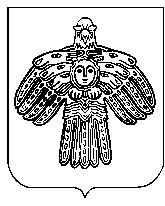 ПОСТАНОВЛЕНИЕАдминистрации сельского поселения «Мандач» «Мандач» сикт овмодчоминса юралысьлонШУОМот 05 августа 2022 года                                                                                                       № 8/35Положение о порядке принятия решения о сносе самовольной постройки либо решения о сносе самовольной постройки или ее приведении в соответствии с установленными требованиями на территории сельского поселения «Мандач»          Руководствуясь статьей 222 Гражданского кодекса Российской Федерации, главой 6.4 Градостроительного кодекса Российской Федерации, статьей 44 Устава МО СП «Мандач», администрация сельского поселения «Мандач»ПОСТАНОВЛЯЕТ         1. Утвердить Положение о порядке принятия решения о сносе самовольной постройки либо решения о сносе самовольной постройки или ее приведении в соответствии с установленными требованиями на территории сельского поселения «Мандач» согласно приложению к настоящему постановлению.          2. Настоящее постановление вступает в силу со дня его официального опубликования.         3. Контроль за исполнением настоящего постановления возложить на себя.И.о. главы сельского поселения «Мандач»                                                 О.М.ЛовыгинаПриложение  к постановлению  администрации  СП «Мандач» от 05.08.2022 № 8/35Положение  о порядке принятия решения о сносе самовольной постройки либо решения о сносе самовольной постройки или ее приведении в соответствии с установленными требованиями на территории СП «Мандач»1. Общие Положения 1.1. Понятия, используемые в настоящем Положении, применяются в значениях, определенных Гражданским кодексом Российской Федерации (далее – ГК РФ), Градостроительным кодексом Российской Федерации.1.2. Самовольная постройка подлежит сносу или приведению в соответствие с параметрами, установленными правилами землепользования и застройки, документацией по планировке территории, или обязательными требованиями к параметрам постройки, предусмотренными законом, осуществившим ее лицом либо за его счет, а при отсутствии сведений о нем лицом, в собственности, пожизненном наследуемом владении, постоянном (бессрочном) пользовании которого находится земельный участок, на котором возведена или создана самовольная постройка, или лицом, которому такой земельный участок, находящийся в государственной или муниципальной собственности, предоставлен во временное владение или пользование, либо за счет соответствующего лица, за исключением случаев, предусмотренных пунктом 3 статьи 222 ГК РФ, и случаев, если снос самовольной постройки или ее приведение в соответствие с установленными требованиями осуществляется в соответствии с законом органом местного самоуправления. 1.3. Решение о сносе самовольной постройки либо решение о сносе  самовольной постройки или ее приведении в соответствии с параметрами, установленными правилами землепользования и застройки, документацией по планировке территории, или обязательными требованиями к параметрам постройки, предусмотренными законом, не принимается в случаях, предусмотренных статьей 222 ГК РФ, статьей 22 Федерального закона от 30.11.1994 № 52-ФЗ «О введении в действие части первой Гражданского кодекса Российской Федерации». 2. Порядок принятия решения о сносе самовольной постройки либо решения о сносе самовольной постройки или ее приведении в соответствие с установленными требованиями.2.1. В течение 20 рабочих дней со дня получения уведомления, предусмотренного частью 2 статьи 55.32 Гражданского Кодекса Российской Федерации, о выявлении самовольной постройки и документов, подтверждающих наличие признаков самовольной постройки, уполномоченный орган в лице администрации сельского поселения «Мандач» принимает одно из следующих решений:  1) о сносе самовольной постройки в случае, если самовольная постройка возведена или создана на земельном участке, в отношении которого отсутствуют правоустанавливающие документы и необходимость их наличия установлена в соответствии с законодательством на дату начала строительства такого объекта, либо самовольная постройка возведена или создана на земельном участке, вид разрешенного использования которого не допускает строительства на нем такого объекта и который расположен в границах территории общего пользования;2) о сносе самовольной постройки или ее приведении в соответствие с установленными требованиями в случае, если самовольная постройка возведена или создана на земельном участке, вид разрешенного использования которого не допускает строительства на нем такого объекта, и данная постройка расположена в границах зоны с особыми условиями использования территории при условии, что режим указанной зоны не допускает строительства такого объекта, либо в случае, если в отношении самовольной постройки отсутствует разрешение на строительство, при условии, что границы указанной зоны, необходимость наличия этого разрешения установлены в соответствии с законодательством на дату начала строительства такого объекта;3) обратиться в суд с иском о сносе самовольной постройки или ее приведении в соответствие с установленными требованиями;4) направить, в том числе с использованием единой системы межведомственного электронного взаимодействия и подключаемых к ней региональных систем межведомственного электронного взаимодействия, уведомление о том, что наличие признаков самовольной постройки не усматривается, в исполнительный орган государственной власти, должностному лицу, в государственное учреждение, от которых поступило уведомление о выявлении самовольной постройки.2.2. Решение о сносе самовольной постройки, решение о сносе самовольной постройки или ее приведении в соответствие с установленными требованиями принимается правовым актом в форме распоряжения администрации сельского поселения «Мандач» (далее – распоряжение), в котором должны содержаться следующие сведения:          1) кадастровый номер земельного участка (при наличии), адрес или местоположение земельного участка;          2)  адрес или местоположение объекта, подлежащего сносу;          3)  сведения о правах застройщика на земельный участок, а также сведения о наличии прав иных лиц на земельный участок (при наличии);          4)  сведения о праве застройщика на объект, подлежащий сносу, а также сведения о наличии прав иных лиц на объект, подлежащий сносу (при наличии);          5) срок для добровольного сноса самовольной постройки или ее приведения в соответствие с установленными требованиями. 2.3. В случае принятия решения о сносе самовольной постройки или о сносе самовольной постройки и ее приведении в соответствие с установленными требованиями, администрация сельского поселения «Мандач» в  течение 7 рабочих дней со дня получения сведений, указанных в подпунктах 1,3 пункта  2.1. настоящего Положения, выполняет следующие действия:         1) направляет лицу, осуществившему самовольную постройку, копию распоряжения о сносе самовольной постройки, решение о сносе самовольной постройки или ее приведении в соответствие с установленными требованиями, а при отсутствии у администрации сельского поселения «Мандач» сведений о таком лице - правообладателю земельного участка, на котором создана или возведена самовольная постройка;         2) в случае, если лица, указанные в подпункте 3 пункта 2.3. настоящего Положения, не были выявлены, в течение 7 рабочих дней со дня принятия соответствующего решения администрация сельского поселения «Мандач» обязано: разместить на официальном сайте администрации сельского поселения «Мандач»» сообщение о сносе самовольной постройки либо решение о сносе самовольной постройки или ее приведении в соответствие с установленными требованиями;        3) обеспечить размещение на информационном щите в границах земельного участка, на котором создана или возведена самовольная постройка, сообщения о планируемых сносе самовольной постройки или ее приведении в соответствие с установленными требованиями. 3. Осуществление сноса либо приведение в соответствиес установленными требованиями3.1. Снос самовольной постройки осуществляется в соответствии со статьями 55.30 и 55.31 Гражданского Кодекса Российской Федерации. Приведение самовольной постройки в соответствие с установленными требованиями осуществляется путем ее реконструкции в порядке, установленном главой 6.4 Гражданского Кодекса Российской Федерации.  Лицо, которое создало или возвело самовольную постройку обязано:       1) осуществить снос самовольной постройки в случае, если принято решение о сносе самовольной постройки, в срок, установленный указанным решением;       2) осуществить снос самовольной постройки либо представить администрации сельского поселения «Мандач» утвержденную проектную документацию, предусматривающую реконструкцию самовольной постройки в целях приведения ее в соответствие с установленными требованиями при условии, что принято решение о сносе самовольной постройки или ее приведении в соответствие с установленными требованиями, в срок, установленный указанным решением для сноса самовольной постройки;       3) осуществить приведение самовольной постройки в соответствие с установленными требованиями в случае, если принято решение о сносе самовольной постройки или ее приведении в соответствие с установленными требованиями, в срок, установленный указанным решением для приведения самовольной постройки в соответствие с установленными требованиями. Срок для добровольного сноса самовольной постройки устанавливается с учетом характера самовольной постройки, но не может составлять менее чем 3 месяца и более чем 12 месяцев, срок для приведения самовольной постройки в соответствии с установленными требованиями устанавливается с учетом характера самовольной постройки, но не может составлять менее чем 6 месяцев и более чем 3 года. 3.2. В течение 10 рабочих дней со дня истечения срока для добровольного сноса самовольной постройки либо ее приведения в соответствие с установленными требованиями, администрация сельского поселения «Мандач» осуществляет повторный осмотр места расположения самовольной постройки с целью установления факта исполнения решения о сносе самовольной постройки либо решения о сносе самовольной постройки или ее приведении в соответствие с установленными требованиями. 3.3. В случае если в установленный в распоряжении срок лицами, указанными в пункте 1.2 настоящего Положения, не выполнены обязанности, предусмотренные пунктом 3.1 настоящего Положения, при переходе прав на земельный участок обязательство по сносу самовольной постройки либо решение о сносе самовольной постройки или ее приведении в соответствие с установленными требованиями в сроки, установленные Земельным кодексом Российской Федерации, переходит к новому правообладателю земельного участка. 3.4. В случае если лица, указанные в пункте 3.1 настоящего Положения не выполнят снос самовольной постройки или  ее приведение в соответствие с установленными требованиями в сроки, установленные распоряжением, администрация сельского поселения «Мандач» выполняет одно из следующих действий:      1) в течение 7 рабочих дней со дня истечения срока требования  направляет уведомление в исполнительный орган государственной власти, уполномоченный на предоставление земельных участков, находящихся в государственной собственности, для выполнения соответствующей обязанности, при условии, что самовольная постройка создана или возведена на земельном участке, находящемся в государственной собственности;     2) обращается в течение 6 месяцев со дня истечения срока требования в суд об изъятии земельного участка и о продаже его с публичных торгов при условии, что самовольная постройка создана или возведена на земельном участке, находящемся в частной собственности, за исключением случаев, предусмотренные пунктом 3 части 13 статьи 55.32 Гражданского Кодекса Российской Федерации;     3) обращается в течение 6 месяцев со дня истечения срок требования, для выполнения соответствующей обязанности, в суд об изъятии земельного участка и о его передаче в муниципальную собственность при условии, что самовольная постройка создана или возведена на земельном участке, находящимся в частной собственности, и такой земельный участок расположен в границах территории общего пользования. 3.5. Снос самовольной постройки или ее приведение в соответствие с установленными требованиями администрация сельского поселения «Мандач» осуществляется в следующих случаях:      1) в течение 2 месяцев со дня размещения на официальном сайте администрации сельского поселения «Мандач» сообщения о планируемом сносе самовольной постройки или ее приведении в соответствие с установленными требованиями лица, указанные в пункте 1.2 настоящего Положения, не были выявлены;      2) в течение 6 месяцев со дня истечения срока, установленного решением суда или распоряжением о сносе самовольной постройки либо решением суда или распоряжением о сносе самовольной постройки или ее приведении в соответствие с установленными требованиями, лица, указанные в пункте 1.2 настоящего Положения, не выполнили соответствующие обязанности, предусмотренные пунктом 3.1 настоящего Положения, и земельный участок, на котором создана или возведена самовольная постройка, не предоставлен иному лицу в пользование и (или) владение либо по результатам публичных торгов не приобретен иным лицом;     3) в срок, установленный решением суда или распоряжением о сносе самовольной постройки либо решением  суда или распоряжением о сносе самовольной постройки или ее приведении в соответствие с установленными требованиями, лицами, указанными в пункте 1.2 настоящего Положения, не выполнены соответствующие обязанности, предусмотренные пунктом 3.1 настоящего Положения, при условии, что самовольная постройка создана или возведена на неделимом земельном участке на котором также расположены объекты капитального строительства, не являющиеся самовольными постройками. Данный пункт настоящего Положения применяется также в случаях, если решение о сносе самовольной постройки принято в соответствии с Гражданским Кодексом Российской Федерации до 04.08.2018 г. и самовольная постройка не была снесена в срок, установленный данным решением. 3.6. В течение 2 месяцев со дня истечения сроков, указанных соответственно в подпунктах 3.5. настоящего Положения, администрация сельского поселения «Мандач» обязана принять решение об осуществлении сноса самовольной постройки или ее приведении в соответствие с установленными требованиями с указанием сроков такого сноса, приведения в соответствие с установленными требованиями. 3.7. Администрация сельского поселения «Мандач» после завершения работ по сносу самовольной постройки составляет акт о сносе самовольной постройки или ее приведении в соответствие с установленными требованиями согласно приложению к настоящему Положению.Приложение к Положению АКТ о сносе самовольной постройки________________                                                                             "____" _________ 20____ г.           Настоящий акт составлен о том, что на основании решения _____________________________________________________________________________(реквизиты решения суда или решения органа местного самоуправления)произведен снос самовольной постройки________________________________ __________________________________________________________________________________________________________________________________________________________ (указываются вид и описание: строительный материал, цвет, размер, прочее)расположенной_____________________________________________________________________________________________________________________________________________                                                    (указывается адрес или местоположение объекта)Присутствующие: _____________________________________________________________________________(должность, Ф.И.О., подпись) _____________________________________________________________________________(должность, Ф.И.О., подпись) _____________________________________________________________________________(должность, Ф.И.О., подпись)